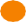 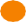 TURNING POINT™ INSTITUTE23 Herbert Street, Dublin 2Tel. 01-2801603           Email:  admin@tpti.ie - Website:  www.turningpoint.ieDiploma in Supervision for Health Care ProfessionalsAPPLICATION FORMIf your application is accepted you will be called for interview.  Signature:  ____________________________________                 Date:  __________________The completed form should be sent by return and not later than Friday 7th April 2017 to:Training Co-ordinatorTurning Point™ Institute23 Herbert Street, Dublin 2Name:Address:Telephone Home:Mobile:E-mail: Date of BirthPrevious Education and Training:Previous Education and Training:Previous Education and Training:Qualifications:Dates:Training Organization:Current Occupation:Membership of Professional Bodies:Year of Accreditation (if applicable):Relevant work experience:Please give a brief introduction of yourself, including your main motivation for doing this course: